Learner Enrolment Form and Learning Agreement 2020-21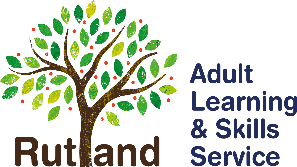 Learner Enrolment Form and Learning Agreement 2020-21Learner Enrolment Form and Learning Agreement 2020-21Learner Enrolment Form and Learning Agreement 2020-21Learner Enrolment Form and Learning Agreement 2020-21Learner Enrolment Form and Learning Agreement 2020-21Learner Enrolment Form and Learning Agreement 2020-21Learner Enrolment Form and Learning Agreement 2020-21Learner Enrolment Form and Learning Agreement 2020-21Learner Enrolment Form and Learning Agreement 2020-21Learner Enrolment Form and Learning Agreement 2020-21Learner Enrolment Form and Learning Agreement 2020-21Learner Enrolment Form and Learning Agreement 2020-21Learner Enrolment Form and Learning Agreement 2020-21Learner Enrolment Form and Learning Agreement 2020-21Learner Enrolment Form and Learning Agreement 2020-21Learner Enrolment Form and Learning Agreement 2020-21Learner Enrolment Form and Learning Agreement 2020-21Learner Enrolment Form and Learning Agreement 2020-21Learner Enrolment Form and Learning Agreement 2020-21Learner Enrolment Form and Learning Agreement 2020-21Please complete ALL FIELDS (fields highlighted in grey are to be completed by admin)Please complete ALL FIELDS (fields highlighted in grey are to be completed by admin)Please complete ALL FIELDS (fields highlighted in grey are to be completed by admin)Please complete ALL FIELDS (fields highlighted in grey are to be completed by admin)Please complete ALL FIELDS (fields highlighted in grey are to be completed by admin)Please complete ALL FIELDS (fields highlighted in grey are to be completed by admin)Please complete ALL FIELDS (fields highlighted in grey are to be completed by admin)Please complete ALL FIELDS (fields highlighted in grey are to be completed by admin)Please complete ALL FIELDS (fields highlighted in grey are to be completed by admin)Please complete ALL FIELDS (fields highlighted in grey are to be completed by admin)Please complete ALL FIELDS (fields highlighted in grey are to be completed by admin)Please complete ALL FIELDS (fields highlighted in grey are to be completed by admin)Please complete ALL FIELDS (fields highlighted in grey are to be completed by admin)Please complete ALL FIELDS (fields highlighted in grey are to be completed by admin)Please complete ALL FIELDS (fields highlighted in grey are to be completed by admin)Please complete ALL FIELDS (fields highlighted in grey are to be completed by admin)Please complete ALL FIELDS (fields highlighted in grey are to be completed by admin)Please complete ALL FIELDS (fields highlighted in grey are to be completed by admin)Please complete ALL FIELDS (fields highlighted in grey are to be completed by admin)Please complete ALL FIELDS (fields highlighted in grey are to be completed by admin)Please complete ALL FIELDS (fields highlighted in grey are to be completed by admin)PERSONAL INFORMATIONPERSONAL INFORMATIONPERSONAL INFORMATIONPERSONAL INFORMATIONPERSONAL INFORMATIONPERSONAL INFORMATIONPERSONAL INFORMATIONPERSONAL INFORMATIONPERSONAL INFORMATIONPERSONAL INFORMATIONPERSONAL INFORMATIONPERSONAL INFORMATIONPERSONAL INFORMATIONPERSONAL INFORMATIONPERSONAL INFORMATIONPERSONAL INFORMATIONPERSONAL INFORMATIONPERSONAL INFORMATIONPERSONAL INFORMATIONPERSONAL INFORMATIONPERSONAL INFORMATIONTitle:   Mr       Mrs       Miss      Ms     OtherTitle:   Mr       Mrs       Miss      Ms     OtherTitle:   Mr       Mrs       Miss      Ms     OtherTitle:   Mr       Mrs       Miss      Ms     OtherTitle:   Mr       Mrs       Miss      Ms     OtherTitle:   Mr       Mrs       Miss      Ms     OtherTitle:   Mr       Mrs       Miss      Ms     OtherTitle:   Mr       Mrs       Miss      Ms     OtherTitle:   Mr       Mrs       Miss      Ms     OtherTitle:   Mr       Mrs       Miss      Ms     OtherEmergency Contact detailsEmergency Contact detailsEmergency Contact detailsEmergency Contact detailsEmergency Contact detailsEmergency Contact detailsEmergency Contact detailsEmergency Contact detailsEmergency Contact detailsEmergency Contact detailsEmergency Contact detailsForenames:Contact name:Contact name:Contact name:Contact name:Contact name:Contact name:Known as:Relationship:Relationship:Relationship:Relationship:Relationship:Relationship:Surname:Contact Tel No:Contact Tel No:Contact Tel No:Contact Tel No:Contact Tel No:Contact Tel No:Prev. Surname:Is English your first language?     Yes        No    Is English your first language?     Yes        No    Is English your first language?     Yes        No    Is English your first language?     Yes        No    Is English your first language?     Yes        No    Is English your first language?     Yes        No    Is English your first language?     Yes        No    Is English your first language?     Yes        No    Is English your first language?     Yes        No    Is English your first language?     Yes        No    Is English your first language?     Yes        No    Date of Birth:If ‘No’, what language do you speak at home?If ‘No’, what language do you speak at home?If ‘No’, what language do you speak at home?If ‘No’, what language do you speak at home?If ‘No’, what language do you speak at home?If ‘No’, what language do you speak at home?If ‘No’, what language do you speak at home?If ‘No’, what language do you speak at home?If ‘No’, what language do you speak at home?If ‘No’, what language do you speak at home?If ‘No’, what language do you speak at home?Legal Gender:   Male        Male        Male        Male         Female         Female         Female         Female         Female     Home Address:Have you lived legally in the UK, EU or EEA for the last three years? Yes          No - please specify       Have you lived legally in the UK, EU or EEA for the last three years? Yes          No - please specify       Have you lived legally in the UK, EU or EEA for the last three years? Yes          No - please specify       Have you lived legally in the UK, EU or EEA for the last three years? Yes          No - please specify       Have you lived legally in the UK, EU or EEA for the last three years? Yes          No - please specify       Have you lived legally in the UK, EU or EEA for the last three years? Yes          No - please specify       Have you lived legally in the UK, EU or EEA for the last three years? Yes          No - please specify       Have you lived legally in the UK, EU or EEA for the last three years? Yes          No - please specify       Have you lived legally in the UK, EU or EEA for the last three years? Yes          No - please specify       Have you lived legally in the UK, EU or EEA for the last three years? Yes          No - please specify       Have you lived legally in the UK, EU or EEA for the last three years? Yes          No - please specify       Postcode:HOUSEHOLD SITUATIONHOUSEHOLD SITUATIONHOUSEHOLD SITUATIONHOUSEHOLD SITUATIONHOUSEHOLD SITUATIONHOUSEHOLD SITUATIONHOUSEHOLD SITUATIONHOUSEHOLD SITUATIONHOUSEHOLD SITUATIONHOUSEHOLD SITUATIONHOUSEHOLD SITUATIONPostcode: I live in a single adult household with dependent children I live in a single adult household with dependent children I live in a single adult household with dependent children I live in a single adult household with dependent children I live in a single adult household with dependent children I live in a single adult household with dependent children I live in a single adult household with dependent children I live in a single adult household with dependent children I live in a single adult household with dependent children I live in a single adult household with dependent children I live in a single adult household with dependent childrenPostcode check:Area:    N-D      D                   By:……………………….Area:    N-D      D                   By:……………………….Area:    N-D      D                   By:……………………….Area:    N-D      D                   By:……………………….Area:    N-D      D                   By:……………………….Area:    N-D      D                   By:……………………….Area:    N-D      D                   By:……………………….Area:    N-D      D                   By:……………………….Area:    N-D      D                   By:………………………. No household member is in employment and the household includes one or more dependent children No household member is in employment and the household includes one or more dependent children No household member is in employment and the household includes one or more dependent children No household member is in employment and the household includes one or more dependent children No household member is in employment and the household includes one or more dependent children No household member is in employment and the household includes one or more dependent children No household member is in employment and the household includes one or more dependent children No household member is in employment and the household includes one or more dependent children No household member is in employment and the household includes one or more dependent children No household member is in employment and the household includes one or more dependent children No household member is in employment and the household includes one or more dependent childrenTel No(s): No household member is in employment and the household does not include any dependent children No household member is in employment and the household does not include any dependent children No household member is in employment and the household does not include any dependent children No household member is in employment and the household does not include any dependent children No household member is in employment and the household does not include any dependent children No household member is in employment and the household does not include any dependent children No household member is in employment and the household does not include any dependent children No household member is in employment and the household does not include any dependent children No household member is in employment and the household does not include any dependent children No household member is in employment and the household does not include any dependent children No household member is in employment and the household does not include any dependent childrenEmail address I confirm that I wish to withhold this information None apply I confirm that I wish to withhold this information None apply I confirm that I wish to withhold this information None apply I confirm that I wish to withhold this information None apply I confirm that I wish to withhold this information None apply I confirm that I wish to withhold this information None apply I confirm that I wish to withhold this information None apply I confirm that I wish to withhold this information None apply I confirm that I wish to withhold this information None apply I confirm that I wish to withhold this information None apply I confirm that I wish to withhold this information None applyNI NumberIdentity Check.  Staff sig:…………………………..Identity Check.  Staff sig:…………………………..Identity Check.  Staff sig:…………………………..Identity Check.  Staff sig:…………………………..Identity Check.  Staff sig:…………………………..Identity Check.  Staff sig:…………………………..Identity Check.  Staff sig:…………………………..Identity Check.  Staff sig:…………………………..Identity Check.  Staff sig:…………………………..Identity Check.  Staff sig:…………………………..Identity Check.  Staff sig:…………………………..Do you have any unspent criminal convictions?              Do you have any unspent criminal convictions?              Do you have any unspent criminal convictions?              Do you have any unspent criminal convictions?              Do you have any unspent criminal convictions?              Do you have any unspent criminal convictions?              Do you have any unspent criminal convictions?              Yes    No Yes    No Yes    No PassportPassportPassportPassportPassportPassportPassportDriver’s LicenseDriver’s LicenseDriver’s LicenseDriver’s LicenseIf ‘yes’, you will not automatically be excluded from the enrolment process.If ‘yes’, you will not automatically be excluded from the enrolment process.If ‘yes’, you will not automatically be excluded from the enrolment process.If ‘yes’, you will not automatically be excluded from the enrolment process.If ‘yes’, you will not automatically be excluded from the enrolment process.If ‘yes’, you will not automatically be excluded from the enrolment process.If ‘yes’, you will not automatically be excluded from the enrolment process.If ‘yes’, you will not automatically be excluded from the enrolment process.If ‘yes’, you will not automatically be excluded from the enrolment process.If ‘yes’, you will not automatically be excluded from the enrolment process.Birth CertificateBirth CertificateBirth CertificateBirth CertificateBirth CertificateBirth CertificateBirth CertificateOther……………………...Other……………………...Other……………………...Other……………………...2 NATIONALITY, DIFFICULTIES & PREVIOUS QUALIFICATIONS2 NATIONALITY, DIFFICULTIES & PREVIOUS QUALIFICATIONS2 NATIONALITY, DIFFICULTIES & PREVIOUS QUALIFICATIONS2 NATIONALITY, DIFFICULTIES & PREVIOUS QUALIFICATIONS2 NATIONALITY, DIFFICULTIES & PREVIOUS QUALIFICATIONS2 NATIONALITY, DIFFICULTIES & PREVIOUS QUALIFICATIONS2 NATIONALITY, DIFFICULTIES & PREVIOUS QUALIFICATIONS2 NATIONALITY, DIFFICULTIES & PREVIOUS QUALIFICATIONS2 NATIONALITY, DIFFICULTIES & PREVIOUS QUALIFICATIONS2 NATIONALITY, DIFFICULTIES & PREVIOUS QUALIFICATIONS2 NATIONALITY, DIFFICULTIES & PREVIOUS QUALIFICATIONS2 NATIONALITY, DIFFICULTIES & PREVIOUS QUALIFICATIONS2 NATIONALITY, DIFFICULTIES & PREVIOUS QUALIFICATIONS2 NATIONALITY, DIFFICULTIES & PREVIOUS QUALIFICATIONS2 NATIONALITY, DIFFICULTIES & PREVIOUS QUALIFICATIONS2 NATIONALITY, DIFFICULTIES & PREVIOUS QUALIFICATIONS2 NATIONALITY, DIFFICULTIES & PREVIOUS QUALIFICATIONS2 NATIONALITY, DIFFICULTIES & PREVIOUS QUALIFICATIONS2 NATIONALITY, DIFFICULTIES & PREVIOUS QUALIFICATIONS2 NATIONALITY, DIFFICULTIES & PREVIOUS QUALIFICATIONS2 NATIONALITY, DIFFICULTIES & PREVIOUS QUALIFICATIONSPlease choose one option that best describes your ethnic group:Please choose one option that best describes your ethnic group:Please choose one option that best describes your ethnic group:Please choose one option that best describes your ethnic group:Please choose one option that best describes your ethnic group:Please choose one option that best describes your ethnic group:What is your nationality? What is your nationality? What is your nationality? What is your nationality? What is your nationality? What is your nationality? What is your nationality? What is your nationality? WhiteWhiteWhiteWhiteWhiteWhiteDIFFICULTIESDIFFICULTIESDIFFICULTIESDIFFICULTIESDIFFICULTIESDIFFICULTIESDIFFICULTIESDIFFICULTIESDIFFICULTIESDIFFICULTIESDIFFICULTIESDIFFICULTIESDIFFICULTIESDIFFICULTIESDIFFICULTIES English/Welsh/Scottish/Northern Irish/British Irish English/Welsh/Scottish/Northern Irish/British Irish English/Welsh/Scottish/Northern Irish/British Irish English/Welsh/Scottish/Northern Irish/British Irish English/Welsh/Scottish/Northern Irish/British Irish English/Welsh/Scottish/Northern Irish/British IrishDo you consider yourself to have a learning difficulty, disability or health need? 							No  	Yes         Do you consider yourself to have a learning difficulty, disability or health need? 							No  	Yes         Do you consider yourself to have a learning difficulty, disability or health need? 							No  	Yes         Do you consider yourself to have a learning difficulty, disability or health need? 							No  	Yes         Do you consider yourself to have a learning difficulty, disability or health need? 							No  	Yes         Do you consider yourself to have a learning difficulty, disability or health need? 							No  	Yes         Do you consider yourself to have a learning difficulty, disability or health need? 							No  	Yes         Do you consider yourself to have a learning difficulty, disability or health need? 							No  	Yes         Do you consider yourself to have a learning difficulty, disability or health need? 							No  	Yes         Do you consider yourself to have a learning difficulty, disability or health need? 							No  	Yes         Do you consider yourself to have a learning difficulty, disability or health need? 							No  	Yes         Do you consider yourself to have a learning difficulty, disability or health need? 							No  	Yes         Do you consider yourself to have a learning difficulty, disability or health need? 							No  	Yes         Do you consider yourself to have a learning difficulty, disability or health need? 							No  	Yes         Do you consider yourself to have a learning difficulty, disability or health need? 							No  	Yes          Gypsy or Irish Traveller Gypsy or Irish Traveller Gypsy or Irish Traveller Gypsy or Irish Traveller Gypsy or Irish Traveller Gypsy or Irish TravellerIf yes, please tick all that apply and circle your Primary difficulty.If yes, please tick all that apply and circle your Primary difficulty.If yes, please tick all that apply and circle your Primary difficulty.If yes, please tick all that apply and circle your Primary difficulty.If yes, please tick all that apply and circle your Primary difficulty.If yes, please tick all that apply and circle your Primary difficulty.If yes, please tick all that apply and circle your Primary difficulty.If yes, please tick all that apply and circle your Primary difficulty.If yes, please tick all that apply and circle your Primary difficulty.If yes, please tick all that apply and circle your Primary difficulty.If yes, please tick all that apply and circle your Primary difficulty.If yes, please tick all that apply and circle your Primary difficulty.If yes, please tick all that apply and circle your Primary difficulty.If yes, please tick all that apply and circle your Primary difficulty.If yes, please tick all that apply and circle your Primary difficulty. Any other White background Any other White background Any other White background Any other White background Any other White background Any other White background Vision Vision Vision Vision Vision Dyslexia Dyslexia Dyslexia Dyslexia Dyslexia Autism Autism Autism Autism AutismMixed / Multiple Ethnic GroupsMixed / Multiple Ethnic GroupsMixed / Multiple Ethnic GroupsMixed / Multiple Ethnic GroupsMixed / Multiple Ethnic GroupsMixed / Multiple Ethnic Groups Hearing Hearing Hearing Hearing Hearing Dyspraxia Dyspraxia Dyspraxia Dyspraxia Dyspraxia Learning difficulty Learning difficulty Learning difficulty Learning difficulty Learning difficulty White and Black Caribbean White and Black Caribbean White and Black Caribbean White and Black Caribbean White and Black Caribbean White and Black Caribbean Mobility  Mobility  Mobility  Mobility  Mobility  Communication Communication Communication Communication Communication Social/ Emotional Social/ Emotional Social/ Emotional Social/ Emotional Social/ Emotional White and Black African White and Black African White and Black African White and Black African White and Black African White and Black African Mental Health Mental Health Mental Health Mental Health Mental Health White and Asian White and Asian White and Asian White and Asian White and Asian White and AsianDo you have an Education, Health & Care Plan?		     Yes    No  Do you have an Education, Health & Care Plan?		     Yes    No  Do you have an Education, Health & Care Plan?		     Yes    No  Do you have an Education, Health & Care Plan?		     Yes    No  Do you have an Education, Health & Care Plan?		     Yes    No  Do you have an Education, Health & Care Plan?		     Yes    No  Do you have an Education, Health & Care Plan?		     Yes    No  Do you have an Education, Health & Care Plan?		     Yes    No  Do you have an Education, Health & Care Plan?		     Yes    No  Do you have an Education, Health & Care Plan?		     Yes    No  Do you have an Education, Health & Care Plan?		     Yes    No  Do you have an Education, Health & Care Plan?		     Yes    No  Do you have an Education, Health & Care Plan?		     Yes    No  Do you have an Education, Health & Care Plan?		     Yes    No  Do you have an Education, Health & Care Plan?		     Yes    No   Any other Mixed/Multiple Ethnic background Any other Mixed/Multiple Ethnic background Any other Mixed/Multiple Ethnic background Any other Mixed/Multiple Ethnic background Any other Mixed/Multiple Ethnic background Any other Mixed/Multiple Ethnic backgroundPREVIOUS QUALIFICATIONSPREVIOUS QUALIFICATIONSPREVIOUS QUALIFICATIONSPREVIOUS QUALIFICATIONSPREVIOUS QUALIFICATIONSPREVIOUS QUALIFICATIONSPREVIOUS QUALIFICATIONSPREVIOUS QUALIFICATIONSPREVIOUS QUALIFICATIONSPREVIOUS QUALIFICATIONSPREVIOUS QUALIFICATIONSPREVIOUS QUALIFICATIONSPREVIOUS QUALIFICATIONSPREVIOUS QUALIFICATIONSPREVIOUS QUALIFICATIONSAsian / Asian BritishAsian / Asian BritishAsian / Asian BritishAsian / Asian BritishAsian / Asian BritishAsian / Asian British Certificates seen?         Learning Records Service checked?    By:…………… Certificates seen?         Learning Records Service checked?    By:…………… Certificates seen?         Learning Records Service checked?    By:…………… Certificates seen?         Learning Records Service checked?    By:…………… Certificates seen?         Learning Records Service checked?    By:…………… Certificates seen?         Learning Records Service checked?    By:…………… Certificates seen?         Learning Records Service checked?    By:…………… Certificates seen?         Learning Records Service checked?    By:…………… Certificates seen?         Learning Records Service checked?    By:…………… Certificates seen?         Learning Records Service checked?    By:…………… Certificates seen?         Learning Records Service checked?    By:…………… Certificates seen?         Learning Records Service checked?    By:…………… Certificates seen?         Learning Records Service checked?    By:…………… Certificates seen?         Learning Records Service checked?    By:…………… Certificates seen?         Learning Records Service checked?    By:…………… Indian Pakistani Indian Pakistani Indian Pakistani Indian Pakistani Indian Pakistani Indian PakistaniGCSE Grades  GCSE Grades  GCSE Grades  MathsMathsMathsEnglishEnglishEnglishEnglish Bangladeshi Chinese Bangladeshi Chinese Bangladeshi Chinese Bangladeshi Chinese Bangladeshi Chinese Bangladeshi ChineseFunctional Skills LevelFunctional Skills LevelFunctional Skills LevelMathsMathsMathsEnglishEnglishEnglishEnglish Any other Asian background Any other Asian background Any other Asian background Any other Asian background Any other Asian background Any other Asian background No formal qualifications     Other, level not known    Entry level or below No formal qualifications     Other, level not known    Entry level or below No formal qualifications     Other, level not known    Entry level or below No formal qualifications     Other, level not known    Entry level or below No formal qualifications     Other, level not known    Entry level or below No formal qualifications     Other, level not known    Entry level or below No formal qualifications     Other, level not known    Entry level or below No formal qualifications     Other, level not known    Entry level or below No formal qualifications     Other, level not known    Entry level or below No formal qualifications     Other, level not known    Entry level or below No formal qualifications     Other, level not known    Entry level or below No formal qualifications     Other, level not known    Entry level or below No formal qualifications     Other, level not known    Entry level or below No formal qualifications     Other, level not known    Entry level or below No formal qualifications     Other, level not known    Entry level or belowBlack / African / Caribbean / Black BritishBlack / African / Caribbean / Black BritishBlack / African / Caribbean / Black BritishBlack / African / Caribbean / Black BritishBlack / African / Caribbean / Black BritishBlack / African / Caribbean / Black British Level 1 – 4 GCSEs grades A*-C/9-4 Level 1 – 4 GCSEs grades A*-C/9-4 Level 1 – 4 GCSEs grades A*-C/9-4 Level 1 – 4 GCSEs grades A*-C/9-4 Level 1 – 4 GCSEs grades A*-C/9-4 Level 1 – 4 GCSEs grades A*-C/9-4 Level 1 – 4 GCSEs grades A*-C/9-4 Level 1 – 4 GCSEs grades A*-C/9-4 Level 1 – 4 GCSEs grades A*-C/9-4 Level 1 – 4 GCSEs grades A*-C/9-4 Level 1 – 4 GCSEs grades A*-C/9-4 Level 1 – 4 GCSEs grades A*-C/9-4 Level 1 – 4 GCSEs grades A*-C/9-4 Level 1 – 4 GCSEs grades A*-C/9-4 Level 1 – 4 GCSEs grades A*-C/9-4 African African African African African African Level 2 – 5 GCSEs grades A*-C/9-4, NVQ Diploma Level 2 – 5 GCSEs grades A*-C/9-4, NVQ Diploma Level 2 – 5 GCSEs grades A*-C/9-4, NVQ Diploma Level 2 – 5 GCSEs grades A*-C/9-4, NVQ Diploma Level 2 – 5 GCSEs grades A*-C/9-4, NVQ Diploma Level 2 – 5 GCSEs grades A*-C/9-4, NVQ Diploma Level 2 – 5 GCSEs grades A*-C/9-4, NVQ Diploma Level 2 – 5 GCSEs grades A*-C/9-4, NVQ Diploma Level 2 – 5 GCSEs grades A*-C/9-4, NVQ Diploma Level 2 – 5 GCSEs grades A*-C/9-4, NVQ Diploma Level 2 – 5 GCSEs grades A*-C/9-4, NVQ Diploma Level 2 – 5 GCSEs grades A*-C/9-4, NVQ Diploma Level 2 – 5 GCSEs grades A*-C/9-4, NVQ Diploma Level 2 – 5 GCSEs grades A*-C/9-4, NVQ Diploma Level 2 – 5 GCSEs grades A*-C/9-4, NVQ Diploma Caribbean Caribbean Caribbean Caribbean Caribbean Caribbean Level 3 – 2 A-Levels, 4 AS-Levels, NVQ Diploma Level 4  -  HNC, NVQ4 Level 3 – 2 A-Levels, 4 AS-Levels, NVQ Diploma Level 4  -  HNC, NVQ4 Level 3 – 2 A-Levels, 4 AS-Levels, NVQ Diploma Level 4  -  HNC, NVQ4 Level 3 – 2 A-Levels, 4 AS-Levels, NVQ Diploma Level 4  -  HNC, NVQ4 Level 3 – 2 A-Levels, 4 AS-Levels, NVQ Diploma Level 4  -  HNC, NVQ4 Level 3 – 2 A-Levels, 4 AS-Levels, NVQ Diploma Level 4  -  HNC, NVQ4 Level 3 – 2 A-Levels, 4 AS-Levels, NVQ Diploma Level 4  -  HNC, NVQ4 Level 3 – 2 A-Levels, 4 AS-Levels, NVQ Diploma Level 4  -  HNC, NVQ4 Level 3 – 2 A-Levels, 4 AS-Levels, NVQ Diploma Level 4  -  HNC, NVQ4 Level 3 – 2 A-Levels, 4 AS-Levels, NVQ Diploma Level 4  -  HNC, NVQ4 Level 3 – 2 A-Levels, 4 AS-Levels, NVQ Diploma Level 4  -  HNC, NVQ4 Level 3 – 2 A-Levels, 4 AS-Levels, NVQ Diploma Level 4  -  HNC, NVQ4 Level 3 – 2 A-Levels, 4 AS-Levels, NVQ Diploma Level 4  -  HNC, NVQ4 Level 3 – 2 A-Levels, 4 AS-Levels, NVQ Diploma Level 4  -  HNC, NVQ4 Level 3 – 2 A-Levels, 4 AS-Levels, NVQ Diploma Level 4  -  HNC, NVQ4 Any other Black/African/Caribbean background Any other Black/African/Caribbean background Any other Black/African/Caribbean background Any other Black/African/Caribbean background Any other Black/African/Caribbean background Any other Black/African/Caribbean background Level 3 – 2 A-Levels, 4 AS-Levels, NVQ Diploma Level 4  -  HNC, NVQ4 Level 3 – 2 A-Levels, 4 AS-Levels, NVQ Diploma Level 4  -  HNC, NVQ4 Level 3 – 2 A-Levels, 4 AS-Levels, NVQ Diploma Level 4  -  HNC, NVQ4 Level 3 – 2 A-Levels, 4 AS-Levels, NVQ Diploma Level 4  -  HNC, NVQ4 Level 3 – 2 A-Levels, 4 AS-Levels, NVQ Diploma Level 4  -  HNC, NVQ4 Level 3 – 2 A-Levels, 4 AS-Levels, NVQ Diploma Level 4  -  HNC, NVQ4 Level 3 – 2 A-Levels, 4 AS-Levels, NVQ Diploma Level 4  -  HNC, NVQ4 Level 3 – 2 A-Levels, 4 AS-Levels, NVQ Diploma Level 4  -  HNC, NVQ4 Level 3 – 2 A-Levels, 4 AS-Levels, NVQ Diploma Level 4  -  HNC, NVQ4 Level 3 – 2 A-Levels, 4 AS-Levels, NVQ Diploma Level 4  -  HNC, NVQ4 Level 3 – 2 A-Levels, 4 AS-Levels, NVQ Diploma Level 4  -  HNC, NVQ4 Level 3 – 2 A-Levels, 4 AS-Levels, NVQ Diploma Level 4  -  HNC, NVQ4 Level 3 – 2 A-Levels, 4 AS-Levels, NVQ Diploma Level 4  -  HNC, NVQ4 Level 3 – 2 A-Levels, 4 AS-Levels, NVQ Diploma Level 4  -  HNC, NVQ4 Level 3 – 2 A-Levels, 4 AS-Levels, NVQ Diploma Level 4  -  HNC, NVQ4Other Ethnic GroupOther Ethnic GroupOther Ethnic GroupOther Ethnic GroupOther Ethnic GroupOther Ethnic Group Level 5  -  HND, First Degree, Foundation Degree Level 5  -  HND, First Degree, Foundation Degree Level 5  -  HND, First Degree, Foundation Degree Level 5  -  HND, First Degree, Foundation Degree Level 5  -  HND, First Degree, Foundation Degree Level 5  -  HND, First Degree, Foundation Degree Level 5  -  HND, First Degree, Foundation Degree Level 5  -  HND, First Degree, Foundation Degree Level 5  -  HND, First Degree, Foundation Degree Level 5  -  HND, First Degree, Foundation Degree Level 5  -  HND, First Degree, Foundation Degree Level 5  -  HND, First Degree, Foundation Degree Level 5  -  HND, First Degree, Foundation Degree Level 5  -  HND, First Degree, Foundation Degree Level 5  -  HND, First Degree, Foundation DegreeArabAny other ethnic groupArabAny other ethnic groupArabAny other ethnic groupArabAny other ethnic groupArabAny other ethnic groupArabAny other ethnic group Level 6  -  Bachelor’s Degree, Award/Certificate/Diploma Level 7+  - Doctorates, Master’s Degree Level 6  -  Bachelor’s Degree, Award/Certificate/Diploma Level 7+  - Doctorates, Master’s Degree Level 6  -  Bachelor’s Degree, Award/Certificate/Diploma Level 7+  - Doctorates, Master’s Degree Level 6  -  Bachelor’s Degree, Award/Certificate/Diploma Level 7+  - Doctorates, Master’s Degree Level 6  -  Bachelor’s Degree, Award/Certificate/Diploma Level 7+  - Doctorates, Master’s Degree Level 6  -  Bachelor’s Degree, Award/Certificate/Diploma Level 7+  - Doctorates, Master’s Degree Level 6  -  Bachelor’s Degree, Award/Certificate/Diploma Level 7+  - Doctorates, Master’s Degree Level 6  -  Bachelor’s Degree, Award/Certificate/Diploma Level 7+  - Doctorates, Master’s Degree Level 6  -  Bachelor’s Degree, Award/Certificate/Diploma Level 7+  - Doctorates, Master’s Degree Level 6  -  Bachelor’s Degree, Award/Certificate/Diploma Level 7+  - Doctorates, Master’s Degree Level 6  -  Bachelor’s Degree, Award/Certificate/Diploma Level 7+  - Doctorates, Master’s Degree Level 6  -  Bachelor’s Degree, Award/Certificate/Diploma Level 7+  - Doctorates, Master’s Degree Level 6  -  Bachelor’s Degree, Award/Certificate/Diploma Level 7+  - Doctorates, Master’s Degree Level 6  -  Bachelor’s Degree, Award/Certificate/Diploma Level 7+  - Doctorates, Master’s Degree Level 6  -  Bachelor’s Degree, Award/Certificate/Diploma Level 7+  - Doctorates, Master’s DegreeHOW DID YOU HEAR ABOUT US?HOW DID YOU HEAR ABOUT US?HOW DID YOU HEAR ABOUT US?HOW DID YOU HEAR ABOUT US?HOW DID YOU HEAR ABOUT US?HOW DID YOU HEAR ABOUT US?HOW DID YOU HEAR ABOUT US?HOW DID YOU HEAR ABOUT US?HOW DID YOU HEAR ABOUT US?HOW DID YOU HEAR ABOUT US?HOW DID YOU HEAR ABOUT US?HOW DID YOU HEAR ABOUT US?HOW DID YOU HEAR ABOUT US?HOW DID YOU HEAR ABOUT US?HOW DID YOU HEAR ABOUT US?HOW DID YOU HEAR ABOUT US?HOW DID YOU HEAR ABOUT US?HOW DID YOU HEAR ABOUT US?HOW DID YOU HEAR ABOUT US?HOW DID YOU HEAR ABOUT US?HOW DID YOU HEAR ABOUT US? Website     Facebook     Twitter      Instagram     Word of mouth      Returning learner      Printed course brochure     Emailed course brochure     Other (please specify) ___________________________________ Website     Facebook     Twitter      Instagram     Word of mouth      Returning learner      Printed course brochure     Emailed course brochure     Other (please specify) ___________________________________ Website     Facebook     Twitter      Instagram     Word of mouth      Returning learner      Printed course brochure     Emailed course brochure     Other (please specify) ___________________________________ Website     Facebook     Twitter      Instagram     Word of mouth      Returning learner      Printed course brochure     Emailed course brochure     Other (please specify) ___________________________________ Website     Facebook     Twitter      Instagram     Word of mouth      Returning learner      Printed course brochure     Emailed course brochure     Other (please specify) ___________________________________ Website     Facebook     Twitter      Instagram     Word of mouth      Returning learner      Printed course brochure     Emailed course brochure     Other (please specify) ___________________________________ Website     Facebook     Twitter      Instagram     Word of mouth      Returning learner      Printed course brochure     Emailed course brochure     Other (please specify) ___________________________________ Website     Facebook     Twitter      Instagram     Word of mouth      Returning learner      Printed course brochure     Emailed course brochure     Other (please specify) ___________________________________ Website     Facebook     Twitter      Instagram     Word of mouth      Returning learner      Printed course brochure     Emailed course brochure     Other (please specify) ___________________________________ Website     Facebook     Twitter      Instagram     Word of mouth      Returning learner      Printed course brochure     Emailed course brochure     Other (please specify) ___________________________________ Website     Facebook     Twitter      Instagram     Word of mouth      Returning learner      Printed course brochure     Emailed course brochure     Other (please specify) ___________________________________ Website     Facebook     Twitter      Instagram     Word of mouth      Returning learner      Printed course brochure     Emailed course brochure     Other (please specify) ___________________________________ Website     Facebook     Twitter      Instagram     Word of mouth      Returning learner      Printed course brochure     Emailed course brochure     Other (please specify) ___________________________________ Website     Facebook     Twitter      Instagram     Word of mouth      Returning learner      Printed course brochure     Emailed course brochure     Other (please specify) ___________________________________ Website     Facebook     Twitter      Instagram     Word of mouth      Returning learner      Printed course brochure     Emailed course brochure     Other (please specify) ___________________________________ Website     Facebook     Twitter      Instagram     Word of mouth      Returning learner      Printed course brochure     Emailed course brochure     Other (please specify) ___________________________________ Website     Facebook     Twitter      Instagram     Word of mouth      Returning learner      Printed course brochure     Emailed course brochure     Other (please specify) ___________________________________ Website     Facebook     Twitter      Instagram     Word of mouth      Returning learner      Printed course brochure     Emailed course brochure     Other (please specify) ___________________________________ Website     Facebook     Twitter      Instagram     Word of mouth      Returning learner      Printed course brochure     Emailed course brochure     Other (please specify) ___________________________________ Website     Facebook     Twitter      Instagram     Word of mouth      Returning learner      Printed course brochure     Emailed course brochure     Other (please specify) ___________________________________ Website     Facebook     Twitter      Instagram     Word of mouth      Returning learner      Printed course brochure     Emailed course brochure     Other (please specify) ___________________________________EMPLOYMENT RECORDEMPLOYMENT RECORDEMPLOYMENT RECORDEMPLOYMENT RECORDEMPLOYMENT RECORDEMPLOYMENT RECORDEMPLOYMENT RECORDEMPLOYMENT RECORDEMPLOYMENT RECORDEMPLOYMENT RECORDEMPLOYMENT RECORDEMPLOYMENT RECORDEMPLOYMENT RECORDEMPLOYMENT RECORDEMPLOYMENT RECORDEMPLOYMENT RECORDEMPLOYMENT RECORDEMPLOYMENT RECORDEMPLOYMENT RECORDEMPLOYMENT RECORDEMPLOYMENT RECORD I am in paid employment I am in paid employment I am not in paid employment but looking for work I am not in paid employment but looking for work I am not in paid employment but looking for work I am not in paid employment but looking for work I am not in paid employment but looking for work I am not in paid employment but looking for work I am not in paid employment but looking for work I am not in paid employment but looking for work I am not in paid employment but looking for work I am not in paid employment and I am NOT looking for work I am not in paid employment and I am NOT looking for work I am not in paid employment and I am NOT looking for work I am not in paid employment and I am NOT looking for work I am not in paid employment and I am NOT looking for work I am not in paid employment and I am NOT looking for work I am not in paid employment and I am NOT looking for work I am not in paid employment and I am NOT looking for work I am not in paid employment and I am NOT looking for work I am not in paid employment and I am NOT looking for workHow many hours do you work per week?How many hours do you work per week?How many hours do you work per week?How many hours do you work per week?How long have you been unemployed?      ………..How long have you been unemployed?      ………..How long have you been unemployed?      ………..How long have you been unemployed?      ………..How long have you been unemployed?      ………..How long have you been unemployed?      ………..How long have you been unemployed?      ………..How long have you been unemployed?      ………..How long have you been unemployed?      ………..How long have you been unemployed?      ………..How long have you been unemployed?      ………..How long have you been unemployed?      ………..How long have you been unemployed?      ………..How long have you been employed?How long have you been employed?How long have you been employed?How long have you been employed?BenefitsBenefitsBenefitsBenefitsBenefitsBenefitsBenefitsBenefitsBenefitsBenefitsBenefitsBenefitsBenefitsEmployer name:If you are in receipt of a benefit, please tick the applicable option below:If you are in receipt of a benefit, please tick the applicable option below:If you are in receipt of a benefit, please tick the applicable option below:If you are in receipt of a benefit, please tick the applicable option below:If you are in receipt of a benefit, please tick the applicable option below:If you are in receipt of a benefit, please tick the applicable option below:If you are in receipt of a benefit, please tick the applicable option below:If you are in receipt of a benefit, please tick the applicable option below:If you are in receipt of a benefit, please tick the applicable option below:If you are in receipt of a benefit, please tick the applicable option below:If you are in receipt of a benefit, please tick the applicable option below:If you are in receipt of a benefit, please tick the applicable option below:If you are in receipt of a benefit, please tick the applicable option below:Address: JSA ESA Universal Credit Other state benefit (please specify):      …………. I have previously been in full-time education JSA ESA Universal Credit Other state benefit (please specify):      …………. I have previously been in full-time education JSA ESA Universal Credit Other state benefit (please specify):      …………. I have previously been in full-time education JSA ESA Universal Credit Other state benefit (please specify):      …………. I have previously been in full-time education JSA ESA Universal Credit Other state benefit (please specify):      …………. I have previously been in full-time education JSA ESA Universal Credit Other state benefit (please specify):      …………. I have previously been in full-time education JSA ESA Universal Credit Other state benefit (please specify):      …………. I have previously been in full-time education JSA ESA Universal Credit Other state benefit (please specify):      …………. I have previously been in full-time education JSA ESA Universal Credit Other state benefit (please specify):      …………. I have previously been in full-time education JSA ESA Universal Credit Other state benefit (please specify):      …………. I have previously been in full-time education JSA ESA Universal Credit Other state benefit (please specify):      …………. I have previously been in full-time education JSA ESA Universal Credit Other state benefit (please specify):      …………. I have previously been in full-time education JSA ESA Universal Credit Other state benefit (please specify):      …………. I have previously been in full-time educationPostcode: I am self-employed I am employed as an apprentice.   I am self-employed I am employed as an apprentice.   I am self-employed I am employed as an apprentice.   I am self-employed I am employed as an apprentice.   I am self-employed I am employed as an apprentice.   I am self-employed I am employed as an apprentice.   I am self-employed I am employed as an apprentice.   I am self-employed I am employed as an apprentice.   I am self-employed I am employed as an apprentice.   I am self-employed I am employed as an apprentice.   I am self-employed I am employed as an apprentice.   I am self-employed I am employed as an apprentice.   I am self-employed I am employed as an apprentice.  Tel. No.Training Provider:Training Provider:Training Provider:Training Provider:Training Provider:Assessor Name:EDRS no.EDRS no.EDRS no.EDRS no.Small employer incentive            Small employer incentive            Small employer incentive            Small employer incentive            Small employer incentive            Small employer incentive            Small employer incentive            Small employer incentive            Levy-paying employer  Levy-paying employer  Levy-paying employer  Levy-paying employer  Levy-paying employer  ENROLMENTENROLMENTENROLMENTENROLMENTENROLMENTENROLMENTENROLMENTENROLMENTENROLMENTENROLMENTENROLMENTENROLMENTENROLMENTENROLMENTENROLMENTENROLMENTENROLMENTENROLMENTENROLMENTENROLMENTENROLMENTCourse CodeLearning AimLearning AimLearning AimLearning AimLearning AimStart DateStart DatePlanned End DatePlanned End DatePlanned End DatePlanned End DatePlanned End DateGLHGLH MISAPPRENTICESHIP PAYMENTS / COURSE FEESAPPRENTICESHIP PAYMENTS / COURSE FEESAPPRENTICESHIP PAYMENTS / COURSE FEESAPPRENTICESHIP PAYMENTS / COURSE FEESAPPRENTICESHIP PAYMENTS / COURSE FEESAPPRENTICESHIP PAYMENTS / COURSE FEESAPPRENTICESHIP PAYMENTS / COURSE FEESAPPRENTICESHIP PAYMENTS / COURSE FEESAPPRENTICESHIP PAYMENTS / COURSE FEESAPPRENTICESHIP PAYMENTS / COURSE FEESAPPRENTICESHIP PAYMENTS / COURSE FEESAPPRENTICESHIP PAYMENTS / COURSE FEESAPPRENTICESHIP PAYMENTS / COURSE FEESAPPRENTICESHIP PAYMENTS / COURSE FEESAPPRENTICESHIP PAYMENTS / COURSE FEESAPPRENTICESHIP PAYMENTS / COURSE FEESAPPRENTICESHIP PAYMENTS / COURSE FEESAPPRENTICESHIP PAYMENTS / COURSE FEESAPPRENTICESHIP PAYMENTS / COURSE FEESAPPRENTICESHIP PAYMENTS / COURSE FEESAPPRENTICESHIP PAYMENTS / COURSE FEESTNP1 (Total Negotiated Price – Training) or Course FeeTNP1 (Total Negotiated Price – Training) or Course FeeTNP1 (Total Negotiated Price – Training) or Course FeeTNP1 (Total Negotiated Price – Training) or Course FeeTNP1 (Total Negotiated Price – Training) or Course FeeTNP1 (Total Negotiated Price – Training) or Course FeeTNP1 (Total Negotiated Price – Training) or Course FeeTNP2 – End Point Assessment:TNP2 – End Point Assessment:TNP2 – End Point Assessment:TNP2 – End Point Assessment:TNP2 – End Point Assessment:TNP2 – End Point Assessment:TNP2 – End Point Assessment:Amount to be invoiced – Employer:Amount to be invoiced – Employer:Amount to be invoiced – Employer:Amount to be invoiced – Employer:Amount to be invoiced – Employer:Amount to be invoiced – Employer:Amount to be invoiced – Employer:Assessed by staff (name):Assessed by staff (name):Assessed by staff (name):Assessed by staff (name):Assessed by staff (name):Assessed by staff (name):Assessed by staff (name):LEARNER CONSENT AGREEMENTLEARNER CONSENT AGREEMENTLEARNER CONSENT AGREEMENTLEARNER CONSENT AGREEMENTLEARNER CONSENT AGREEMENTLEARNER CONSENT AGREEMENTLEARNER CONSENT AGREEMENTLEARNER CONSENT AGREEMENTLEARNER CONSENT AGREEMENTLEARNER CONSENT AGREEMENTLEARNER CONSENT AGREEMENTLEARNER CONSENT AGREEMENTLEARNER CONSENT AGREEMENTLEARNER CONSENT AGREEMENTLEARNER CONSENT AGREEMENTLEARNER CONSENT AGREEMENTLEARNER CONSENT AGREEMENTLEARNER CONSENT AGREEMENTLEARNER CONSENT AGREEMENTLEARNER CONSENT AGREEMENTLEARNER CONSENT AGREEMENTPlease ensure that you are given a copy of the RALSS Learning Agreement included in the Learner Handbook and you read and understand the terms and conditions.  If you are under 19 at the start of your programme of learning, the College may contact your parents/guardians regarding your academic performance, attendance, punctuality or behaviour.Please ensure that you are given a copy of the RALSS Learning Agreement included in the Learner Handbook and you read and understand the terms and conditions.  If you are under 19 at the start of your programme of learning, the College may contact your parents/guardians regarding your academic performance, attendance, punctuality or behaviour.Please ensure that you are given a copy of the RALSS Learning Agreement included in the Learner Handbook and you read and understand the terms and conditions.  If you are under 19 at the start of your programme of learning, the College may contact your parents/guardians regarding your academic performance, attendance, punctuality or behaviour.Please ensure that you are given a copy of the RALSS Learning Agreement included in the Learner Handbook and you read and understand the terms and conditions.  If you are under 19 at the start of your programme of learning, the College may contact your parents/guardians regarding your academic performance, attendance, punctuality or behaviour.Please ensure that you are given a copy of the RALSS Learning Agreement included in the Learner Handbook and you read and understand the terms and conditions.  If you are under 19 at the start of your programme of learning, the College may contact your parents/guardians regarding your academic performance, attendance, punctuality or behaviour.Please ensure that you are given a copy of the RALSS Learning Agreement included in the Learner Handbook and you read and understand the terms and conditions.  If you are under 19 at the start of your programme of learning, the College may contact your parents/guardians regarding your academic performance, attendance, punctuality or behaviour.Please ensure that you are given a copy of the RALSS Learning Agreement included in the Learner Handbook and you read and understand the terms and conditions.  If you are under 19 at the start of your programme of learning, the College may contact your parents/guardians regarding your academic performance, attendance, punctuality or behaviour.Please ensure that you are given a copy of the RALSS Learning Agreement included in the Learner Handbook and you read and understand the terms and conditions.  If you are under 19 at the start of your programme of learning, the College may contact your parents/guardians regarding your academic performance, attendance, punctuality or behaviour.Please ensure that you are given a copy of the RALSS Learning Agreement included in the Learner Handbook and you read and understand the terms and conditions.  If you are under 19 at the start of your programme of learning, the College may contact your parents/guardians regarding your academic performance, attendance, punctuality or behaviour.Please ensure that you are given a copy of the RALSS Learning Agreement included in the Learner Handbook and you read and understand the terms and conditions.  If you are under 19 at the start of your programme of learning, the College may contact your parents/guardians regarding your academic performance, attendance, punctuality or behaviour.Please ensure that you are given a copy of the RALSS Learning Agreement included in the Learner Handbook and you read and understand the terms and conditions.  If you are under 19 at the start of your programme of learning, the College may contact your parents/guardians regarding your academic performance, attendance, punctuality or behaviour.Please ensure that you are given a copy of the RALSS Learning Agreement included in the Learner Handbook and you read and understand the terms and conditions.  If you are under 19 at the start of your programme of learning, the College may contact your parents/guardians regarding your academic performance, attendance, punctuality or behaviour.Please ensure that you are given a copy of the RALSS Learning Agreement included in the Learner Handbook and you read and understand the terms and conditions.  If you are under 19 at the start of your programme of learning, the College may contact your parents/guardians regarding your academic performance, attendance, punctuality or behaviour.Please ensure that you are given a copy of the RALSS Learning Agreement included in the Learner Handbook and you read and understand the terms and conditions.  If you are under 19 at the start of your programme of learning, the College may contact your parents/guardians regarding your academic performance, attendance, punctuality or behaviour.Please ensure that you are given a copy of the RALSS Learning Agreement included in the Learner Handbook and you read and understand the terms and conditions.  If you are under 19 at the start of your programme of learning, the College may contact your parents/guardians regarding your academic performance, attendance, punctuality or behaviour.Please ensure that you are given a copy of the RALSS Learning Agreement included in the Learner Handbook and you read and understand the terms and conditions.  If you are under 19 at the start of your programme of learning, the College may contact your parents/guardians regarding your academic performance, attendance, punctuality or behaviour.Please ensure that you are given a copy of the RALSS Learning Agreement included in the Learner Handbook and you read and understand the terms and conditions.  If you are under 19 at the start of your programme of learning, the College may contact your parents/guardians regarding your academic performance, attendance, punctuality or behaviour.Please ensure that you are given a copy of the RALSS Learning Agreement included in the Learner Handbook and you read and understand the terms and conditions.  If you are under 19 at the start of your programme of learning, the College may contact your parents/guardians regarding your academic performance, attendance, punctuality or behaviour.Please ensure that you are given a copy of the RALSS Learning Agreement included in the Learner Handbook and you read and understand the terms and conditions.  If you are under 19 at the start of your programme of learning, the College may contact your parents/guardians regarding your academic performance, attendance, punctuality or behaviour.Please ensure that you are given a copy of the RALSS Learning Agreement included in the Learner Handbook and you read and understand the terms and conditions.  If you are under 19 at the start of your programme of learning, the College may contact your parents/guardians regarding your academic performance, attendance, punctuality or behaviour.Please ensure that you are given a copy of the RALSS Learning Agreement included in the Learner Handbook and you read and understand the terms and conditions.  If you are under 19 at the start of your programme of learning, the College may contact your parents/guardians regarding your academic performance, attendance, punctuality or behaviour.DECLARATIONDECLARATIONDECLARATIONDECLARATIONDECLARATIONDECLARATIONDECLARATIONDECLARATIONDECLARATIONDECLARATIONDECLARATIONDECLARATIONDECLARATIONDECLARATIONDECLARATIONDECLARATIONDECLARATIONDECLARATIONDECLARATIONDECLARATIONDECLARATION My course has been agreed with guidance from a member of the Work-based Learning Team, and I certify that all of the information I have given on this form is correct to the best of my knowledge. I understand that I am responsible for informing RALSS if my circumstances change. I agree to abide by the rules and regulations as set out in the Learning Agreement and Learner Handbook. I agree to RALSS processing personal data contained on this form, or other data which the provider may obtain from me or other people whilst I am a student for any purpose connected with my studies or my health and safety whilst on the premises, or for any other legitimate reason under data protection legislation. My course has been agreed with guidance from a member of the Work-based Learning Team, and I certify that all of the information I have given on this form is correct to the best of my knowledge. I understand that I am responsible for informing RALSS if my circumstances change. I agree to abide by the rules and regulations as set out in the Learning Agreement and Learner Handbook. I agree to RALSS processing personal data contained on this form, or other data which the provider may obtain from me or other people whilst I am a student for any purpose connected with my studies or my health and safety whilst on the premises, or for any other legitimate reason under data protection legislation. My course has been agreed with guidance from a member of the Work-based Learning Team, and I certify that all of the information I have given on this form is correct to the best of my knowledge. I understand that I am responsible for informing RALSS if my circumstances change. I agree to abide by the rules and regulations as set out in the Learning Agreement and Learner Handbook. I agree to RALSS processing personal data contained on this form, or other data which the provider may obtain from me or other people whilst I am a student for any purpose connected with my studies or my health and safety whilst on the premises, or for any other legitimate reason under data protection legislation. My course has been agreed with guidance from a member of the Work-based Learning Team, and I certify that all of the information I have given on this form is correct to the best of my knowledge. I understand that I am responsible for informing RALSS if my circumstances change. I agree to abide by the rules and regulations as set out in the Learning Agreement and Learner Handbook. I agree to RALSS processing personal data contained on this form, or other data which the provider may obtain from me or other people whilst I am a student for any purpose connected with my studies or my health and safety whilst on the premises, or for any other legitimate reason under data protection legislation. My course has been agreed with guidance from a member of the Work-based Learning Team, and I certify that all of the information I have given on this form is correct to the best of my knowledge. I understand that I am responsible for informing RALSS if my circumstances change. I agree to abide by the rules and regulations as set out in the Learning Agreement and Learner Handbook. I agree to RALSS processing personal data contained on this form, or other data which the provider may obtain from me or other people whilst I am a student for any purpose connected with my studies or my health and safety whilst on the premises, or for any other legitimate reason under data protection legislation. My course has been agreed with guidance from a member of the Work-based Learning Team, and I certify that all of the information I have given on this form is correct to the best of my knowledge. I understand that I am responsible for informing RALSS if my circumstances change. I agree to abide by the rules and regulations as set out in the Learning Agreement and Learner Handbook. I agree to RALSS processing personal data contained on this form, or other data which the provider may obtain from me or other people whilst I am a student for any purpose connected with my studies or my health and safety whilst on the premises, or for any other legitimate reason under data protection legislation. My course has been agreed with guidance from a member of the Work-based Learning Team, and I certify that all of the information I have given on this form is correct to the best of my knowledge. I understand that I am responsible for informing RALSS if my circumstances change. I agree to abide by the rules and regulations as set out in the Learning Agreement and Learner Handbook. I agree to RALSS processing personal data contained on this form, or other data which the provider may obtain from me or other people whilst I am a student for any purpose connected with my studies or my health and safety whilst on the premises, or for any other legitimate reason under data protection legislation. My course has been agreed with guidance from a member of the Work-based Learning Team, and I certify that all of the information I have given on this form is correct to the best of my knowledge. I understand that I am responsible for informing RALSS if my circumstances change. I agree to abide by the rules and regulations as set out in the Learning Agreement and Learner Handbook. I agree to RALSS processing personal data contained on this form, or other data which the provider may obtain from me or other people whilst I am a student for any purpose connected with my studies or my health and safety whilst on the premises, or for any other legitimate reason under data protection legislation. My course has been agreed with guidance from a member of the Work-based Learning Team, and I certify that all of the information I have given on this form is correct to the best of my knowledge. I understand that I am responsible for informing RALSS if my circumstances change. I agree to abide by the rules and regulations as set out in the Learning Agreement and Learner Handbook. I agree to RALSS processing personal data contained on this form, or other data which the provider may obtain from me or other people whilst I am a student for any purpose connected with my studies or my health and safety whilst on the premises, or for any other legitimate reason under data protection legislation. My course has been agreed with guidance from a member of the Work-based Learning Team, and I certify that all of the information I have given on this form is correct to the best of my knowledge. I understand that I am responsible for informing RALSS if my circumstances change. I agree to abide by the rules and regulations as set out in the Learning Agreement and Learner Handbook. I agree to RALSS processing personal data contained on this form, or other data which the provider may obtain from me or other people whilst I am a student for any purpose connected with my studies or my health and safety whilst on the premises, or for any other legitimate reason under data protection legislation. My course has been agreed with guidance from a member of the Work-based Learning Team, and I certify that all of the information I have given on this form is correct to the best of my knowledge. I understand that I am responsible for informing RALSS if my circumstances change. I agree to abide by the rules and regulations as set out in the Learning Agreement and Learner Handbook. I agree to RALSS processing personal data contained on this form, or other data which the provider may obtain from me or other people whilst I am a student for any purpose connected with my studies or my health and safety whilst on the premises, or for any other legitimate reason under data protection legislation. My course has been agreed with guidance from a member of the Work-based Learning Team, and I certify that all of the information I have given on this form is correct to the best of my knowledge. I understand that I am responsible for informing RALSS if my circumstances change. I agree to abide by the rules and regulations as set out in the Learning Agreement and Learner Handbook. I agree to RALSS processing personal data contained on this form, or other data which the provider may obtain from me or other people whilst I am a student for any purpose connected with my studies or my health and safety whilst on the premises, or for any other legitimate reason under data protection legislation. My course has been agreed with guidance from a member of the Work-based Learning Team, and I certify that all of the information I have given on this form is correct to the best of my knowledge. I understand that I am responsible for informing RALSS if my circumstances change. I agree to abide by the rules and regulations as set out in the Learning Agreement and Learner Handbook. I agree to RALSS processing personal data contained on this form, or other data which the provider may obtain from me or other people whilst I am a student for any purpose connected with my studies or my health and safety whilst on the premises, or for any other legitimate reason under data protection legislation. My course has been agreed with guidance from a member of the Work-based Learning Team, and I certify that all of the information I have given on this form is correct to the best of my knowledge. I understand that I am responsible for informing RALSS if my circumstances change. I agree to abide by the rules and regulations as set out in the Learning Agreement and Learner Handbook. I agree to RALSS processing personal data contained on this form, or other data which the provider may obtain from me or other people whilst I am a student for any purpose connected with my studies or my health and safety whilst on the premises, or for any other legitimate reason under data protection legislation. My course has been agreed with guidance from a member of the Work-based Learning Team, and I certify that all of the information I have given on this form is correct to the best of my knowledge. I understand that I am responsible for informing RALSS if my circumstances change. I agree to abide by the rules and regulations as set out in the Learning Agreement and Learner Handbook. I agree to RALSS processing personal data contained on this form, or other data which the provider may obtain from me or other people whilst I am a student for any purpose connected with my studies or my health and safety whilst on the premises, or for any other legitimate reason under data protection legislation. My course has been agreed with guidance from a member of the Work-based Learning Team, and I certify that all of the information I have given on this form is correct to the best of my knowledge. I understand that I am responsible for informing RALSS if my circumstances change. I agree to abide by the rules and regulations as set out in the Learning Agreement and Learner Handbook. I agree to RALSS processing personal data contained on this form, or other data which the provider may obtain from me or other people whilst I am a student for any purpose connected with my studies or my health and safety whilst on the premises, or for any other legitimate reason under data protection legislation. My course has been agreed with guidance from a member of the Work-based Learning Team, and I certify that all of the information I have given on this form is correct to the best of my knowledge. I understand that I am responsible for informing RALSS if my circumstances change. I agree to abide by the rules and regulations as set out in the Learning Agreement and Learner Handbook. I agree to RALSS processing personal data contained on this form, or other data which the provider may obtain from me or other people whilst I am a student for any purpose connected with my studies or my health and safety whilst on the premises, or for any other legitimate reason under data protection legislation. My course has been agreed with guidance from a member of the Work-based Learning Team, and I certify that all of the information I have given on this form is correct to the best of my knowledge. I understand that I am responsible for informing RALSS if my circumstances change. I agree to abide by the rules and regulations as set out in the Learning Agreement and Learner Handbook. I agree to RALSS processing personal data contained on this form, or other data which the provider may obtain from me or other people whilst I am a student for any purpose connected with my studies or my health and safety whilst on the premises, or for any other legitimate reason under data protection legislation. My course has been agreed with guidance from a member of the Work-based Learning Team, and I certify that all of the information I have given on this form is correct to the best of my knowledge. I understand that I am responsible for informing RALSS if my circumstances change. I agree to abide by the rules and regulations as set out in the Learning Agreement and Learner Handbook. I agree to RALSS processing personal data contained on this form, or other data which the provider may obtain from me or other people whilst I am a student for any purpose connected with my studies or my health and safety whilst on the premises, or for any other legitimate reason under data protection legislation. My course has been agreed with guidance from a member of the Work-based Learning Team, and I certify that all of the information I have given on this form is correct to the best of my knowledge. I understand that I am responsible for informing RALSS if my circumstances change. I agree to abide by the rules and regulations as set out in the Learning Agreement and Learner Handbook. I agree to RALSS processing personal data contained on this form, or other data which the provider may obtain from me or other people whilst I am a student for any purpose connected with my studies or my health and safety whilst on the premises, or for any other legitimate reason under data protection legislation. My course has been agreed with guidance from a member of the Work-based Learning Team, and I certify that all of the information I have given on this form is correct to the best of my knowledge. I understand that I am responsible for informing RALSS if my circumstances change. I agree to abide by the rules and regulations as set out in the Learning Agreement and Learner Handbook. I agree to RALSS processing personal data contained on this form, or other data which the provider may obtain from me or other people whilst I am a student for any purpose connected with my studies or my health and safety whilst on the premises, or for any other legitimate reason under data protection legislation.Privacy NoticeThis privacy notice is issued by the Education and Skills Funding Agency (ESFA), on behalf of the Secretary of State for the Department of Education (DfE). It is to inform learners how their personal information will be used by the DfE, the ESFA (an executive agency of the DfE) and any successor bodies to these organisations. For the purposes of relevant data protection legislation, the DfE is the data controller for personal data processed by the ESFA. Your personal information is used by the DfE to exercise its functions and to meet its statutory responsibilities, including under the Apprenticeships, Skills, Children and Learning Act 2009 and to create and maintain a unique learner number (ULN) and a personal learning record (PLR). Your information will be securely destroyed after it is no longer required for these purposes. Your information may be shared with third parties for education, training, employment and well-being related purposes, including for research. The DfE and the English European Social Fund (ESF) Managing Authority (or agents acting on their behalf) may contact you in order for them to carry out research and evaluation to inform the effectiveness of training.  Your information may also be shared with other third parties for the above purposes, but only where the law allows it and the sharing is in compliance with data protection legislation. Further information about use of and access to your personal data, details of organisations with whom we regularly share data, information about how long we retain your data, and how to change your consent to being contacted, please visit: https://www.gov.uk/government/publications/esfa-privacy-notice. I have been made aware of the Privacy Notice above.You can agree to be contacted by OTHER third parties by ticking any of the following boxes: About courses or learning opportunities 			 For surveys and research By post			  By phone 		 By emailPrivacy NoticeThis privacy notice is issued by the Education and Skills Funding Agency (ESFA), on behalf of the Secretary of State for the Department of Education (DfE). It is to inform learners how their personal information will be used by the DfE, the ESFA (an executive agency of the DfE) and any successor bodies to these organisations. For the purposes of relevant data protection legislation, the DfE is the data controller for personal data processed by the ESFA. Your personal information is used by the DfE to exercise its functions and to meet its statutory responsibilities, including under the Apprenticeships, Skills, Children and Learning Act 2009 and to create and maintain a unique learner number (ULN) and a personal learning record (PLR). Your information will be securely destroyed after it is no longer required for these purposes. Your information may be shared with third parties for education, training, employment and well-being related purposes, including for research. The DfE and the English European Social Fund (ESF) Managing Authority (or agents acting on their behalf) may contact you in order for them to carry out research and evaluation to inform the effectiveness of training.  Your information may also be shared with other third parties for the above purposes, but only where the law allows it and the sharing is in compliance with data protection legislation. Further information about use of and access to your personal data, details of organisations with whom we regularly share data, information about how long we retain your data, and how to change your consent to being contacted, please visit: https://www.gov.uk/government/publications/esfa-privacy-notice. I have been made aware of the Privacy Notice above.You can agree to be contacted by OTHER third parties by ticking any of the following boxes: About courses or learning opportunities 			 For surveys and research By post			  By phone 		 By emailPrivacy NoticeThis privacy notice is issued by the Education and Skills Funding Agency (ESFA), on behalf of the Secretary of State for the Department of Education (DfE). It is to inform learners how their personal information will be used by the DfE, the ESFA (an executive agency of the DfE) and any successor bodies to these organisations. For the purposes of relevant data protection legislation, the DfE is the data controller for personal data processed by the ESFA. Your personal information is used by the DfE to exercise its functions and to meet its statutory responsibilities, including under the Apprenticeships, Skills, Children and Learning Act 2009 and to create and maintain a unique learner number (ULN) and a personal learning record (PLR). Your information will be securely destroyed after it is no longer required for these purposes. Your information may be shared with third parties for education, training, employment and well-being related purposes, including for research. The DfE and the English European Social Fund (ESF) Managing Authority (or agents acting on their behalf) may contact you in order for them to carry out research and evaluation to inform the effectiveness of training.  Your information may also be shared with other third parties for the above purposes, but only where the law allows it and the sharing is in compliance with data protection legislation. Further information about use of and access to your personal data, details of organisations with whom we regularly share data, information about how long we retain your data, and how to change your consent to being contacted, please visit: https://www.gov.uk/government/publications/esfa-privacy-notice. I have been made aware of the Privacy Notice above.You can agree to be contacted by OTHER third parties by ticking any of the following boxes: About courses or learning opportunities 			 For surveys and research By post			  By phone 		 By emailPrivacy NoticeThis privacy notice is issued by the Education and Skills Funding Agency (ESFA), on behalf of the Secretary of State for the Department of Education (DfE). It is to inform learners how their personal information will be used by the DfE, the ESFA (an executive agency of the DfE) and any successor bodies to these organisations. For the purposes of relevant data protection legislation, the DfE is the data controller for personal data processed by the ESFA. Your personal information is used by the DfE to exercise its functions and to meet its statutory responsibilities, including under the Apprenticeships, Skills, Children and Learning Act 2009 and to create and maintain a unique learner number (ULN) and a personal learning record (PLR). Your information will be securely destroyed after it is no longer required for these purposes. Your information may be shared with third parties for education, training, employment and well-being related purposes, including for research. The DfE and the English European Social Fund (ESF) Managing Authority (or agents acting on their behalf) may contact you in order for them to carry out research and evaluation to inform the effectiveness of training.  Your information may also be shared with other third parties for the above purposes, but only where the law allows it and the sharing is in compliance with data protection legislation. Further information about use of and access to your personal data, details of organisations with whom we regularly share data, information about how long we retain your data, and how to change your consent to being contacted, please visit: https://www.gov.uk/government/publications/esfa-privacy-notice. I have been made aware of the Privacy Notice above.You can agree to be contacted by OTHER third parties by ticking any of the following boxes: About courses or learning opportunities 			 For surveys and research By post			  By phone 		 By emailPrivacy NoticeThis privacy notice is issued by the Education and Skills Funding Agency (ESFA), on behalf of the Secretary of State for the Department of Education (DfE). It is to inform learners how their personal information will be used by the DfE, the ESFA (an executive agency of the DfE) and any successor bodies to these organisations. For the purposes of relevant data protection legislation, the DfE is the data controller for personal data processed by the ESFA. Your personal information is used by the DfE to exercise its functions and to meet its statutory responsibilities, including under the Apprenticeships, Skills, Children and Learning Act 2009 and to create and maintain a unique learner number (ULN) and a personal learning record (PLR). Your information will be securely destroyed after it is no longer required for these purposes. Your information may be shared with third parties for education, training, employment and well-being related purposes, including for research. The DfE and the English European Social Fund (ESF) Managing Authority (or agents acting on their behalf) may contact you in order for them to carry out research and evaluation to inform the effectiveness of training.  Your information may also be shared with other third parties for the above purposes, but only where the law allows it and the sharing is in compliance with data protection legislation. Further information about use of and access to your personal data, details of organisations with whom we regularly share data, information about how long we retain your data, and how to change your consent to being contacted, please visit: https://www.gov.uk/government/publications/esfa-privacy-notice. I have been made aware of the Privacy Notice above.You can agree to be contacted by OTHER third parties by ticking any of the following boxes: About courses or learning opportunities 			 For surveys and research By post			  By phone 		 By emailPrivacy NoticeThis privacy notice is issued by the Education and Skills Funding Agency (ESFA), on behalf of the Secretary of State for the Department of Education (DfE). It is to inform learners how their personal information will be used by the DfE, the ESFA (an executive agency of the DfE) and any successor bodies to these organisations. For the purposes of relevant data protection legislation, the DfE is the data controller for personal data processed by the ESFA. Your personal information is used by the DfE to exercise its functions and to meet its statutory responsibilities, including under the Apprenticeships, Skills, Children and Learning Act 2009 and to create and maintain a unique learner number (ULN) and a personal learning record (PLR). Your information will be securely destroyed after it is no longer required for these purposes. Your information may be shared with third parties for education, training, employment and well-being related purposes, including for research. The DfE and the English European Social Fund (ESF) Managing Authority (or agents acting on their behalf) may contact you in order for them to carry out research and evaluation to inform the effectiveness of training.  Your information may also be shared with other third parties for the above purposes, but only where the law allows it and the sharing is in compliance with data protection legislation. Further information about use of and access to your personal data, details of organisations with whom we regularly share data, information about how long we retain your data, and how to change your consent to being contacted, please visit: https://www.gov.uk/government/publications/esfa-privacy-notice. I have been made aware of the Privacy Notice above.You can agree to be contacted by OTHER third parties by ticking any of the following boxes: About courses or learning opportunities 			 For surveys and research By post			  By phone 		 By emailPrivacy NoticeThis privacy notice is issued by the Education and Skills Funding Agency (ESFA), on behalf of the Secretary of State for the Department of Education (DfE). It is to inform learners how their personal information will be used by the DfE, the ESFA (an executive agency of the DfE) and any successor bodies to these organisations. For the purposes of relevant data protection legislation, the DfE is the data controller for personal data processed by the ESFA. Your personal information is used by the DfE to exercise its functions and to meet its statutory responsibilities, including under the Apprenticeships, Skills, Children and Learning Act 2009 and to create and maintain a unique learner number (ULN) and a personal learning record (PLR). Your information will be securely destroyed after it is no longer required for these purposes. Your information may be shared with third parties for education, training, employment and well-being related purposes, including for research. The DfE and the English European Social Fund (ESF) Managing Authority (or agents acting on their behalf) may contact you in order for them to carry out research and evaluation to inform the effectiveness of training.  Your information may also be shared with other third parties for the above purposes, but only where the law allows it and the sharing is in compliance with data protection legislation. Further information about use of and access to your personal data, details of organisations with whom we regularly share data, information about how long we retain your data, and how to change your consent to being contacted, please visit: https://www.gov.uk/government/publications/esfa-privacy-notice. I have been made aware of the Privacy Notice above.You can agree to be contacted by OTHER third parties by ticking any of the following boxes: About courses or learning opportunities 			 For surveys and research By post			  By phone 		 By emailPrivacy NoticeThis privacy notice is issued by the Education and Skills Funding Agency (ESFA), on behalf of the Secretary of State for the Department of Education (DfE). It is to inform learners how their personal information will be used by the DfE, the ESFA (an executive agency of the DfE) and any successor bodies to these organisations. For the purposes of relevant data protection legislation, the DfE is the data controller for personal data processed by the ESFA. Your personal information is used by the DfE to exercise its functions and to meet its statutory responsibilities, including under the Apprenticeships, Skills, Children and Learning Act 2009 and to create and maintain a unique learner number (ULN) and a personal learning record (PLR). Your information will be securely destroyed after it is no longer required for these purposes. Your information may be shared with third parties for education, training, employment and well-being related purposes, including for research. The DfE and the English European Social Fund (ESF) Managing Authority (or agents acting on their behalf) may contact you in order for them to carry out research and evaluation to inform the effectiveness of training.  Your information may also be shared with other third parties for the above purposes, but only where the law allows it and the sharing is in compliance with data protection legislation. Further information about use of and access to your personal data, details of organisations with whom we regularly share data, information about how long we retain your data, and how to change your consent to being contacted, please visit: https://www.gov.uk/government/publications/esfa-privacy-notice. I have been made aware of the Privacy Notice above.You can agree to be contacted by OTHER third parties by ticking any of the following boxes: About courses or learning opportunities 			 For surveys and research By post			  By phone 		 By emailPrivacy NoticeThis privacy notice is issued by the Education and Skills Funding Agency (ESFA), on behalf of the Secretary of State for the Department of Education (DfE). It is to inform learners how their personal information will be used by the DfE, the ESFA (an executive agency of the DfE) and any successor bodies to these organisations. For the purposes of relevant data protection legislation, the DfE is the data controller for personal data processed by the ESFA. Your personal information is used by the DfE to exercise its functions and to meet its statutory responsibilities, including under the Apprenticeships, Skills, Children and Learning Act 2009 and to create and maintain a unique learner number (ULN) and a personal learning record (PLR). Your information will be securely destroyed after it is no longer required for these purposes. Your information may be shared with third parties for education, training, employment and well-being related purposes, including for research. The DfE and the English European Social Fund (ESF) Managing Authority (or agents acting on their behalf) may contact you in order for them to carry out research and evaluation to inform the effectiveness of training.  Your information may also be shared with other third parties for the above purposes, but only where the law allows it and the sharing is in compliance with data protection legislation. Further information about use of and access to your personal data, details of organisations with whom we regularly share data, information about how long we retain your data, and how to change your consent to being contacted, please visit: https://www.gov.uk/government/publications/esfa-privacy-notice. I have been made aware of the Privacy Notice above.You can agree to be contacted by OTHER third parties by ticking any of the following boxes: About courses or learning opportunities 			 For surveys and research By post			  By phone 		 By emailPrivacy NoticeThis privacy notice is issued by the Education and Skills Funding Agency (ESFA), on behalf of the Secretary of State for the Department of Education (DfE). It is to inform learners how their personal information will be used by the DfE, the ESFA (an executive agency of the DfE) and any successor bodies to these organisations. For the purposes of relevant data protection legislation, the DfE is the data controller for personal data processed by the ESFA. Your personal information is used by the DfE to exercise its functions and to meet its statutory responsibilities, including under the Apprenticeships, Skills, Children and Learning Act 2009 and to create and maintain a unique learner number (ULN) and a personal learning record (PLR). Your information will be securely destroyed after it is no longer required for these purposes. Your information may be shared with third parties for education, training, employment and well-being related purposes, including for research. The DfE and the English European Social Fund (ESF) Managing Authority (or agents acting on their behalf) may contact you in order for them to carry out research and evaluation to inform the effectiveness of training.  Your information may also be shared with other third parties for the above purposes, but only where the law allows it and the sharing is in compliance with data protection legislation. Further information about use of and access to your personal data, details of organisations with whom we regularly share data, information about how long we retain your data, and how to change your consent to being contacted, please visit: https://www.gov.uk/government/publications/esfa-privacy-notice. I have been made aware of the Privacy Notice above.You can agree to be contacted by OTHER third parties by ticking any of the following boxes: About courses or learning opportunities 			 For surveys and research By post			  By phone 		 By emailPrivacy NoticeThis privacy notice is issued by the Education and Skills Funding Agency (ESFA), on behalf of the Secretary of State for the Department of Education (DfE). It is to inform learners how their personal information will be used by the DfE, the ESFA (an executive agency of the DfE) and any successor bodies to these organisations. For the purposes of relevant data protection legislation, the DfE is the data controller for personal data processed by the ESFA. Your personal information is used by the DfE to exercise its functions and to meet its statutory responsibilities, including under the Apprenticeships, Skills, Children and Learning Act 2009 and to create and maintain a unique learner number (ULN) and a personal learning record (PLR). Your information will be securely destroyed after it is no longer required for these purposes. Your information may be shared with third parties for education, training, employment and well-being related purposes, including for research. The DfE and the English European Social Fund (ESF) Managing Authority (or agents acting on their behalf) may contact you in order for them to carry out research and evaluation to inform the effectiveness of training.  Your information may also be shared with other third parties for the above purposes, but only where the law allows it and the sharing is in compliance with data protection legislation. Further information about use of and access to your personal data, details of organisations with whom we regularly share data, information about how long we retain your data, and how to change your consent to being contacted, please visit: https://www.gov.uk/government/publications/esfa-privacy-notice. I have been made aware of the Privacy Notice above.You can agree to be contacted by OTHER third parties by ticking any of the following boxes: About courses or learning opportunities 			 For surveys and research By post			  By phone 		 By emailPrivacy NoticeThis privacy notice is issued by the Education and Skills Funding Agency (ESFA), on behalf of the Secretary of State for the Department of Education (DfE). It is to inform learners how their personal information will be used by the DfE, the ESFA (an executive agency of the DfE) and any successor bodies to these organisations. For the purposes of relevant data protection legislation, the DfE is the data controller for personal data processed by the ESFA. Your personal information is used by the DfE to exercise its functions and to meet its statutory responsibilities, including under the Apprenticeships, Skills, Children and Learning Act 2009 and to create and maintain a unique learner number (ULN) and a personal learning record (PLR). Your information will be securely destroyed after it is no longer required for these purposes. Your information may be shared with third parties for education, training, employment and well-being related purposes, including for research. The DfE and the English European Social Fund (ESF) Managing Authority (or agents acting on their behalf) may contact you in order for them to carry out research and evaluation to inform the effectiveness of training.  Your information may also be shared with other third parties for the above purposes, but only where the law allows it and the sharing is in compliance with data protection legislation. Further information about use of and access to your personal data, details of organisations with whom we regularly share data, information about how long we retain your data, and how to change your consent to being contacted, please visit: https://www.gov.uk/government/publications/esfa-privacy-notice. I have been made aware of the Privacy Notice above.You can agree to be contacted by OTHER third parties by ticking any of the following boxes: About courses or learning opportunities 			 For surveys and research By post			  By phone 		 By emailPrivacy NoticeThis privacy notice is issued by the Education and Skills Funding Agency (ESFA), on behalf of the Secretary of State for the Department of Education (DfE). It is to inform learners how their personal information will be used by the DfE, the ESFA (an executive agency of the DfE) and any successor bodies to these organisations. For the purposes of relevant data protection legislation, the DfE is the data controller for personal data processed by the ESFA. Your personal information is used by the DfE to exercise its functions and to meet its statutory responsibilities, including under the Apprenticeships, Skills, Children and Learning Act 2009 and to create and maintain a unique learner number (ULN) and a personal learning record (PLR). Your information will be securely destroyed after it is no longer required for these purposes. Your information may be shared with third parties for education, training, employment and well-being related purposes, including for research. The DfE and the English European Social Fund (ESF) Managing Authority (or agents acting on their behalf) may contact you in order for them to carry out research and evaluation to inform the effectiveness of training.  Your information may also be shared with other third parties for the above purposes, but only where the law allows it and the sharing is in compliance with data protection legislation. Further information about use of and access to your personal data, details of organisations with whom we regularly share data, information about how long we retain your data, and how to change your consent to being contacted, please visit: https://www.gov.uk/government/publications/esfa-privacy-notice. I have been made aware of the Privacy Notice above.You can agree to be contacted by OTHER third parties by ticking any of the following boxes: About courses or learning opportunities 			 For surveys and research By post			  By phone 		 By emailPrivacy NoticeThis privacy notice is issued by the Education and Skills Funding Agency (ESFA), on behalf of the Secretary of State for the Department of Education (DfE). It is to inform learners how their personal information will be used by the DfE, the ESFA (an executive agency of the DfE) and any successor bodies to these organisations. For the purposes of relevant data protection legislation, the DfE is the data controller for personal data processed by the ESFA. Your personal information is used by the DfE to exercise its functions and to meet its statutory responsibilities, including under the Apprenticeships, Skills, Children and Learning Act 2009 and to create and maintain a unique learner number (ULN) and a personal learning record (PLR). Your information will be securely destroyed after it is no longer required for these purposes. Your information may be shared with third parties for education, training, employment and well-being related purposes, including for research. The DfE and the English European Social Fund (ESF) Managing Authority (or agents acting on their behalf) may contact you in order for them to carry out research and evaluation to inform the effectiveness of training.  Your information may also be shared with other third parties for the above purposes, but only where the law allows it and the sharing is in compliance with data protection legislation. Further information about use of and access to your personal data, details of organisations with whom we regularly share data, information about how long we retain your data, and how to change your consent to being contacted, please visit: https://www.gov.uk/government/publications/esfa-privacy-notice. I have been made aware of the Privacy Notice above.You can agree to be contacted by OTHER third parties by ticking any of the following boxes: About courses or learning opportunities 			 For surveys and research By post			  By phone 		 By emailPrivacy NoticeThis privacy notice is issued by the Education and Skills Funding Agency (ESFA), on behalf of the Secretary of State for the Department of Education (DfE). It is to inform learners how their personal information will be used by the DfE, the ESFA (an executive agency of the DfE) and any successor bodies to these organisations. For the purposes of relevant data protection legislation, the DfE is the data controller for personal data processed by the ESFA. Your personal information is used by the DfE to exercise its functions and to meet its statutory responsibilities, including under the Apprenticeships, Skills, Children and Learning Act 2009 and to create and maintain a unique learner number (ULN) and a personal learning record (PLR). Your information will be securely destroyed after it is no longer required for these purposes. Your information may be shared with third parties for education, training, employment and well-being related purposes, including for research. The DfE and the English European Social Fund (ESF) Managing Authority (or agents acting on their behalf) may contact you in order for them to carry out research and evaluation to inform the effectiveness of training.  Your information may also be shared with other third parties for the above purposes, but only where the law allows it and the sharing is in compliance with data protection legislation. Further information about use of and access to your personal data, details of organisations with whom we regularly share data, information about how long we retain your data, and how to change your consent to being contacted, please visit: https://www.gov.uk/government/publications/esfa-privacy-notice. I have been made aware of the Privacy Notice above.You can agree to be contacted by OTHER third parties by ticking any of the following boxes: About courses or learning opportunities 			 For surveys and research By post			  By phone 		 By emailPrivacy NoticeThis privacy notice is issued by the Education and Skills Funding Agency (ESFA), on behalf of the Secretary of State for the Department of Education (DfE). It is to inform learners how their personal information will be used by the DfE, the ESFA (an executive agency of the DfE) and any successor bodies to these organisations. For the purposes of relevant data protection legislation, the DfE is the data controller for personal data processed by the ESFA. Your personal information is used by the DfE to exercise its functions and to meet its statutory responsibilities, including under the Apprenticeships, Skills, Children and Learning Act 2009 and to create and maintain a unique learner number (ULN) and a personal learning record (PLR). Your information will be securely destroyed after it is no longer required for these purposes. Your information may be shared with third parties for education, training, employment and well-being related purposes, including for research. The DfE and the English European Social Fund (ESF) Managing Authority (or agents acting on their behalf) may contact you in order for them to carry out research and evaluation to inform the effectiveness of training.  Your information may also be shared with other third parties for the above purposes, but only where the law allows it and the sharing is in compliance with data protection legislation. Further information about use of and access to your personal data, details of organisations with whom we regularly share data, information about how long we retain your data, and how to change your consent to being contacted, please visit: https://www.gov.uk/government/publications/esfa-privacy-notice. I have been made aware of the Privacy Notice above.You can agree to be contacted by OTHER third parties by ticking any of the following boxes: About courses or learning opportunities 			 For surveys and research By post			  By phone 		 By emailPrivacy NoticeThis privacy notice is issued by the Education and Skills Funding Agency (ESFA), on behalf of the Secretary of State for the Department of Education (DfE). It is to inform learners how their personal information will be used by the DfE, the ESFA (an executive agency of the DfE) and any successor bodies to these organisations. For the purposes of relevant data protection legislation, the DfE is the data controller for personal data processed by the ESFA. Your personal information is used by the DfE to exercise its functions and to meet its statutory responsibilities, including under the Apprenticeships, Skills, Children and Learning Act 2009 and to create and maintain a unique learner number (ULN) and a personal learning record (PLR). Your information will be securely destroyed after it is no longer required for these purposes. Your information may be shared with third parties for education, training, employment and well-being related purposes, including for research. The DfE and the English European Social Fund (ESF) Managing Authority (or agents acting on their behalf) may contact you in order for them to carry out research and evaluation to inform the effectiveness of training.  Your information may also be shared with other third parties for the above purposes, but only where the law allows it and the sharing is in compliance with data protection legislation. Further information about use of and access to your personal data, details of organisations with whom we regularly share data, information about how long we retain your data, and how to change your consent to being contacted, please visit: https://www.gov.uk/government/publications/esfa-privacy-notice. I have been made aware of the Privacy Notice above.You can agree to be contacted by OTHER third parties by ticking any of the following boxes: About courses or learning opportunities 			 For surveys and research By post			  By phone 		 By emailPrivacy NoticeThis privacy notice is issued by the Education and Skills Funding Agency (ESFA), on behalf of the Secretary of State for the Department of Education (DfE). It is to inform learners how their personal information will be used by the DfE, the ESFA (an executive agency of the DfE) and any successor bodies to these organisations. For the purposes of relevant data protection legislation, the DfE is the data controller for personal data processed by the ESFA. Your personal information is used by the DfE to exercise its functions and to meet its statutory responsibilities, including under the Apprenticeships, Skills, Children and Learning Act 2009 and to create and maintain a unique learner number (ULN) and a personal learning record (PLR). Your information will be securely destroyed after it is no longer required for these purposes. Your information may be shared with third parties for education, training, employment and well-being related purposes, including for research. The DfE and the English European Social Fund (ESF) Managing Authority (or agents acting on their behalf) may contact you in order for them to carry out research and evaluation to inform the effectiveness of training.  Your information may also be shared with other third parties for the above purposes, but only where the law allows it and the sharing is in compliance with data protection legislation. Further information about use of and access to your personal data, details of organisations with whom we regularly share data, information about how long we retain your data, and how to change your consent to being contacted, please visit: https://www.gov.uk/government/publications/esfa-privacy-notice. I have been made aware of the Privacy Notice above.You can agree to be contacted by OTHER third parties by ticking any of the following boxes: About courses or learning opportunities 			 For surveys and research By post			  By phone 		 By emailPrivacy NoticeThis privacy notice is issued by the Education and Skills Funding Agency (ESFA), on behalf of the Secretary of State for the Department of Education (DfE). It is to inform learners how their personal information will be used by the DfE, the ESFA (an executive agency of the DfE) and any successor bodies to these organisations. For the purposes of relevant data protection legislation, the DfE is the data controller for personal data processed by the ESFA. Your personal information is used by the DfE to exercise its functions and to meet its statutory responsibilities, including under the Apprenticeships, Skills, Children and Learning Act 2009 and to create and maintain a unique learner number (ULN) and a personal learning record (PLR). Your information will be securely destroyed after it is no longer required for these purposes. Your information may be shared with third parties for education, training, employment and well-being related purposes, including for research. The DfE and the English European Social Fund (ESF) Managing Authority (or agents acting on their behalf) may contact you in order for them to carry out research and evaluation to inform the effectiveness of training.  Your information may also be shared with other third parties for the above purposes, but only where the law allows it and the sharing is in compliance with data protection legislation. Further information about use of and access to your personal data, details of organisations with whom we regularly share data, information about how long we retain your data, and how to change your consent to being contacted, please visit: https://www.gov.uk/government/publications/esfa-privacy-notice. I have been made aware of the Privacy Notice above.You can agree to be contacted by OTHER third parties by ticking any of the following boxes: About courses or learning opportunities 			 For surveys and research By post			  By phone 		 By emailPrivacy NoticeThis privacy notice is issued by the Education and Skills Funding Agency (ESFA), on behalf of the Secretary of State for the Department of Education (DfE). It is to inform learners how their personal information will be used by the DfE, the ESFA (an executive agency of the DfE) and any successor bodies to these organisations. For the purposes of relevant data protection legislation, the DfE is the data controller for personal data processed by the ESFA. Your personal information is used by the DfE to exercise its functions and to meet its statutory responsibilities, including under the Apprenticeships, Skills, Children and Learning Act 2009 and to create and maintain a unique learner number (ULN) and a personal learning record (PLR). Your information will be securely destroyed after it is no longer required for these purposes. Your information may be shared with third parties for education, training, employment and well-being related purposes, including for research. The DfE and the English European Social Fund (ESF) Managing Authority (or agents acting on their behalf) may contact you in order for them to carry out research and evaluation to inform the effectiveness of training.  Your information may also be shared with other third parties for the above purposes, but only where the law allows it and the sharing is in compliance with data protection legislation. Further information about use of and access to your personal data, details of organisations with whom we regularly share data, information about how long we retain your data, and how to change your consent to being contacted, please visit: https://www.gov.uk/government/publications/esfa-privacy-notice. I have been made aware of the Privacy Notice above.You can agree to be contacted by OTHER third parties by ticking any of the following boxes: About courses or learning opportunities 			 For surveys and research By post			  By phone 		 By emailPrivacy NoticeThis privacy notice is issued by the Education and Skills Funding Agency (ESFA), on behalf of the Secretary of State for the Department of Education (DfE). It is to inform learners how their personal information will be used by the DfE, the ESFA (an executive agency of the DfE) and any successor bodies to these organisations. For the purposes of relevant data protection legislation, the DfE is the data controller for personal data processed by the ESFA. Your personal information is used by the DfE to exercise its functions and to meet its statutory responsibilities, including under the Apprenticeships, Skills, Children and Learning Act 2009 and to create and maintain a unique learner number (ULN) and a personal learning record (PLR). Your information will be securely destroyed after it is no longer required for these purposes. Your information may be shared with third parties for education, training, employment and well-being related purposes, including for research. The DfE and the English European Social Fund (ESF) Managing Authority (or agents acting on their behalf) may contact you in order for them to carry out research and evaluation to inform the effectiveness of training.  Your information may also be shared with other third parties for the above purposes, but only where the law allows it and the sharing is in compliance with data protection legislation. Further information about use of and access to your personal data, details of organisations with whom we regularly share data, information about how long we retain your data, and how to change your consent to being contacted, please visit: https://www.gov.uk/government/publications/esfa-privacy-notice. I have been made aware of the Privacy Notice above.You can agree to be contacted by OTHER third parties by ticking any of the following boxes: About courses or learning opportunities 			 For surveys and research By post			  By phone 		 By emailLearner Signature:Date:Date:Date:Staff Signature:Date:Date:Date: